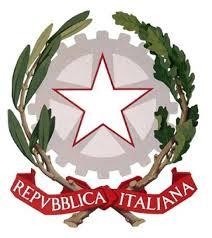 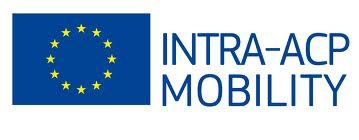 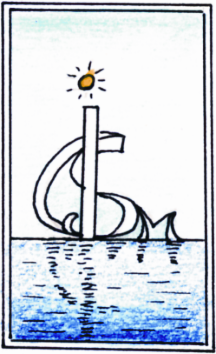 ISTITUTO COMPRENSIVO STATALE SELLIA MARINAVia Frischia – 88050 Sellia Marina (CZ) – Tel 0961964134 –C.F. 97035130794 – Codice Ministeriale CZIC848003Mail: czic848003@istruzione.it – PEC: czic848003@pec.istruzione.itSito WEB: http://www.icselliamarina.edu.it					SCUOLA   PRIMARIAComune di _________________________________	Plesso  __________________________________		RELAZIONE DEGLI INSEGNANTI DELLA CLASSE __________ SEZ. _____SULLA SCELTA DEL TESTO DI____________________________________________________________ PER L’ANNO  SCOLASTICO 2024 - 2025I sottoscritti Docenti, in ottemperanza alle vigenti disposizioni in materia di adozione di libri di testo, hanno preso in esame i seguenti volumi:e dopo averne valutato pregi e difetti, dichiarano di aver scelto per la Classe _________ Sez.___________dell’anno scolastico ______-______ i seguenti testi:La scelta è stata determinata dai seguenti motivi:________________________________________________________________________________________________________________________________________________________________________________________________________________________________________________________________________________________________________________________________________________________
____________________________________________________________________________________________________________________________________________________________________________________________________________________________________________________________________________________________________________
____________________________________________________________________________________________________________________________________________
______________________________________________________________________(Per il solo libro di Religione): l’Insegnante dichiara che il testo prescelto è provvisto del Nulla-Osta della Conferenza Episcopale Italiana e dell’approvazione dell’Ordinario Diocesano competente.Data ________________	Firma degli InsegnantiI sottoscritti Insegnanti delle Classi parallele unitamente ai colleghi _____________________________________________________________________________________, dichiarano di essere concordi con la scelta operata e di voler adottare gli stessi testi.		FIRMA INSEGNANTE	    CLASSE							__________________________________				         ________________________________________________				         ________________________________________________				         ________________________________________________				         ________________________________________________				         ________________________________________________				         ________________________________________________                                             ________________________________________________                                              ________________________________________________                                              ________________________________________________                                              _______________MATERIAAUTORETITOLO DEL LIBROCASA EDITRICECODICE ISBN          MATERIA        AUTORE         TITOLO DEL LIBROCASA EDITRICECODICE ISBN